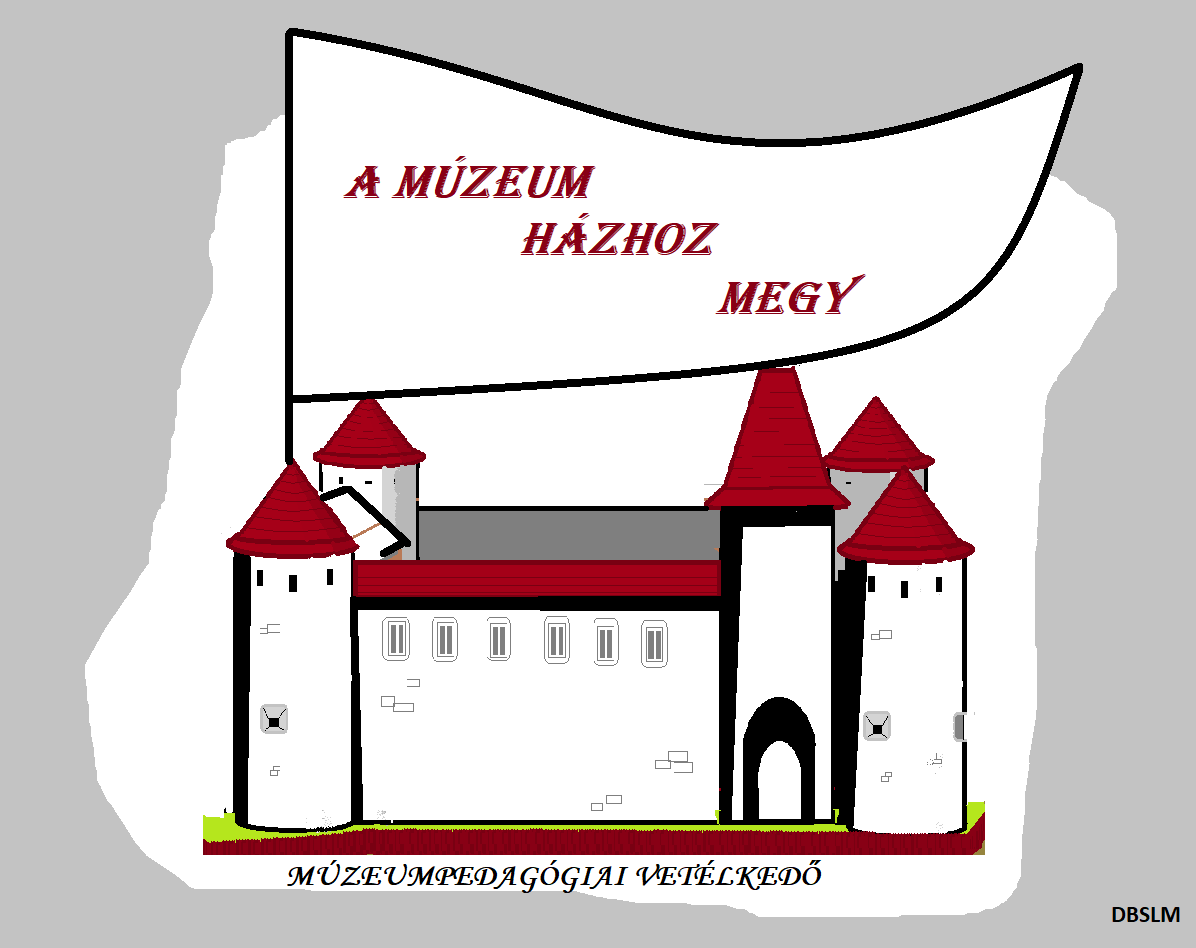 3. feladatsor1. Milyen módon frissítik a várkerti tó vizét?………………………………………………………………………………………………….2. Hol volt eredetileg a Körmend - Bajánsenye vasútvonal végállomása?……………………………………………………………………………………3. Mikor volt 100 éves az egyesületbe szervezett körmendi labdarúgás?…………………………………………………………………………………….4. a. Kit ábrázol a főtéren látható mellszobor? ……………………………………………    b. Vajon miért pont őt örökítették meg ilyen formában?…………………………………………………………………………………………………………………………………………………………………………………………………….5. Mi volt a körmendi Lacta Gyógy-és Tápszergyár népszerű terméke?a. Leo jégkrém       b.  Rába kocka   c. Roll jégkrém6. Milyen célra építették eredetileg a mai városi könyvtár épületét?…………………………………………………………………………………………………7. Kire hagyta a körmendi várat I. Batthyány Ferenc, 1559-es végrendeletében?…………………………………………………………………………………………………8. Melyik iskola helye változott meg ilyenformán az évszázadok alatt?lakótorony     >    sörház     >    iskola…………………………………………………………9. Mikor lett Körmend járási székhely?    ………………………….10. Mit választott el/ kötött össze Felsőkapu?…………………………………………………………………………………………………